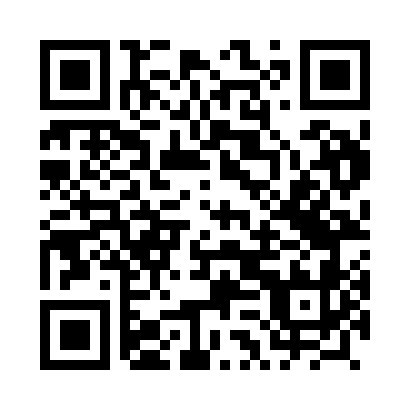 Ramadan times for Guja, PolandMon 11 Mar 2024 - Wed 10 Apr 2024High Latitude Method: Angle Based RulePrayer Calculation Method: Muslim World LeagueAsar Calculation Method: HanafiPrayer times provided by https://www.salahtimes.comDateDayFajrSuhurSunriseDhuhrAsrIftarMaghribIsha11Mon3:583:585:5811:443:325:315:317:2312Tue3:553:555:5511:433:335:335:337:2513Wed3:533:535:5311:433:355:345:347:2714Thu3:503:505:5011:433:365:365:367:2915Fri3:473:475:4811:423:385:385:387:3116Sat3:453:455:4511:423:405:405:407:3417Sun3:423:425:4311:423:415:425:427:3618Mon3:393:395:4011:423:435:445:447:3819Tue3:363:365:3811:413:445:465:467:4020Wed3:333:335:3511:413:465:485:487:4221Thu3:303:305:3311:413:475:505:507:4522Fri3:273:275:3011:403:495:525:527:4723Sat3:243:245:2811:403:505:545:547:4924Sun3:213:215:2511:403:525:555:557:5225Mon3:183:185:2311:393:535:575:577:5426Tue3:153:155:2011:393:555:595:597:5627Wed3:123:125:1811:393:566:016:017:5928Thu3:093:095:1511:393:576:036:038:0129Fri3:063:065:1311:383:596:056:058:0430Sat3:033:035:1011:384:006:076:078:0631Sun4:004:006:0812:385:027:097:099:091Mon3:573:576:0512:375:037:117:119:112Tue3:533:536:0312:375:047:127:129:143Wed3:503:506:0012:375:067:147:149:164Thu3:473:475:5812:365:077:167:169:195Fri3:443:445:5512:365:097:187:189:226Sat3:403:405:5312:365:107:207:209:247Sun3:373:375:5112:365:117:227:229:278Mon3:333:335:4812:355:137:247:249:309Tue3:303:305:4612:355:147:267:269:3210Wed3:273:275:4312:355:157:277:279:35